U postupku dodjele stipendija Grada Svetog Ivana Zeline na osnovu socio-ekonomskog kriterija za akademsku godinu 2022./2023., Povjerenstvo za stipendije donosi konačnu listu kandidata kojima se dodjeljuje stipendija:
Ova lista objavljuje se na internet stranici Grada Svetog Ivana Zeline i na oglasnoj ploči Grada Svetog Ivana Zeline.
U postupku dodjele stipendija Grada Svetog Ivana Zeline na osnovu kriterija izvrsnosti za akademsku godinu 2022./2023., Povjerenstvo za stipendije donosi konačnu listu kandidata kojima se dodjeljuje stipendija:STEM PODRUČJE ZNANOSTIOSTALI STUDIJSKI PROGRAMIOva lista objavljuje se na internet stranici Grada Svetog Ivana Zeline i na oglasnoj ploči Grada Svetog Ivana Zeline.REPUBLIKA HRVATSKAZAGREBAČKA ŽUPANIJAGRAD SVETI IVAN ZELINAGRADONAČELNIK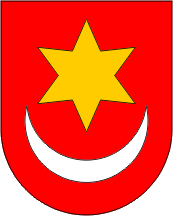 REPUBLIKA HRVATSKAZAGREBAČKA ŽUPANIJAGRAD SVETI IVAN ZELINAGRADONAČELNIKKLASA: 604-01/22-01/01URBROJ: 238/30-02/26-22-38Sv. Ivan Zelina, 22. studenoga 2022. KLASA: 604-01/22-01/01URBROJ: 238/30-02/26-22-38Sv. Ivan Zelina, 22. studenoga 2022. REDNI BROJKANDIDATBODOVI1.ŠTEFANIJA KUŠT42.BARBARA DUŽAIĆ43.GABRIJEL BRADIĆ1POVJERENSTVO ZASTIPENDIJEREPUBLIKA HRVATSKAZAGREBAČKA ŽUPANIJAGRAD SVETI IVAN ZELINAGRADONAČELNIKREPUBLIKA HRVATSKAZAGREBAČKA ŽUPANIJAGRAD SVETI IVAN ZELINAGRADONAČELNIKKLASA: 604-01/22-01/01URBROJ: 238/30-02/26-22-39Sv. Ivan Zelina, 22. studenoga 2022.KLASA: 604-01/22-01/01URBROJ: 238/30-02/26-22-39Sv. Ivan Zelina, 22. studenoga 2022.REDNI BROJKANDIDATBODOVI1.JOSIPA ŽIGROVIĆ62.ANTONIJA DUŽAIĆ53.BRIGITA GROŠINIĆ44.PAULA RIĐAN35.LEONA NEMČIĆ3REDNI BROJKANDIDATBODOVI1.IVANA POLJAK62.MARIO ĐURENEC63.DOMAGOJ SEVER54.NIKA PETRIŠ55.TIHANA POSAVEC56.ANITA ROTIM4,57.MIRTA MAJCUG48.EMILIJA VRBAN49.PETRA DUŽAIĆ410.HELENA KOŽIĆ411.PETRA BISTRIČKI3POVJERENSTVO ZASTIPENDIJE